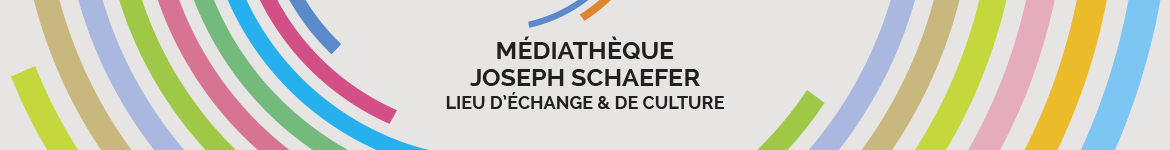 LISTE A CONSULTER SUR PLACENOUVEAUTES livres en grands caractères MAI 2020 Retrouvez nos nouveautés sur  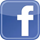 et sur notre site  www.mediatheque-josephschaefer.frAgatha Raisin enquête
Panique au manoirBeaton, M.C.Feryane Livres en gros caractères2019Encore affectée par l'abandon de son mari, Agatha s'installe, suivant les conseils d'une voyante, dans un petit cottage de Fryfam où elle espère rencontrer le grand amour qui lui a été prédit. Mais ses rêveries romantiques sont vite dissipées par des événements troublants et, suite au meurtre du châtelain du village, elle devient une des suspectes, ainsi que sir Charles Fraith.RP BEA		1020800089La théière anglaiseBuisson, NellyFeryane Livres en gros caractères2019Marion découvre par hasard une vieille théière dans le grenier de la maison familiale. A l'intérieur, un bijou et une adresse en Alsace attisent sa curiosité. La jeune femme décide de retrouver à qui appartient la précieuse broche.R BUI		1021633089RituelsCooper, EllisonVoir de près2019Sayer Altair travaille pour le FBI en tant que spécialiste des neurosciences. Elle est appelée à Washington pour aider à élucider le meurtre d'une jeune fille retrouvée enfermée dans une cage. La victime a reçu des injections de drogues hallucinogènes utilisées par les chamans d'Amazonie. Une enquête commence dans les sous-sols de la ville suivant la piste de symboles mayas. RP		1020796089
La chance de leur vieDesarthe, AgnèsA vue d'oeil2019Hector, Sylvie et leur fils Lester partent pour les Etats-Unis. Hector, nommé professeur dans une université de Caroline du Nord, plaît beaucoup aux femmes et Sylvie, effacée mais lucide, observe à distance les conquêtes de son mari. Lester, de son côté, devient le guide d'un groupe d'adolescents. Pendant ce temps, des attentats frappent Paris et l'Amérique se prépare à élire Donald Trump.R DES		1021638089Le berceau des jours meilleursFischer, EliseFeryane Livres en gros caractères2019Entre Nancy et Champigneulles, de la fin des années 1940 au début des années 1980, les vies d'Odile, femme d'un ouvrier, et de sa fille Isabelle, devenue journaliste sans renier ses origines populaires, reflètent les évolutions sociales de leur époque, marquée en particulier par l'émancipation féminine. Sont également évoquées de grandes figures telles que l'abbé Pierre et Jean Prouvé.L R FIS		1021618089Nous irons tous au paradisFlagg, FannieLibra diffusio2019Elner Shimfissle, octogénaire, se fait piquer par une abeille et tombe d'une échelle. Arrivée à l'hôpital, elle est déclarée morte. Ses proches et les habitants d'Elmwood Springs se souviennent de cette femme rayonnante et optimiste. Ils s'interrogent sur le sens de la vie quand Elner revient subitement d'entre les morts et rapporte des souvenirs de son bref passage dans l'au-delà.R FLA		1020799089Toutes blessent, la dernière tue : vulnerant omnes, ultima necatGiebel, KarineLibra diffusio2019Malgré son asservissement et la cruauté de son entourage, Tama garde un fond d'espoir né de l'amour de sa mère, qui lui répétait toujours qu'elle était un ange. Gabriel, homme solitaire, étrange et sans pitié, peut changer son destin.RP GIE		1020798089La fille du maître de chaiHarnisch, KristenA vue d'oeil20191895. Après le décès de leur père, exploitant viticole, Sara Thibault et sa soeur, Lydia, doivent quitter le Val de Loire pour New York. Sara, qui souhaite devenir viticultrice, décide de s'installer dans la Napa Valley. Elle y fait la connaissance du frère de son ex-beau-frère, Philippe Lemieux, qui souhaite lui aussi créer son exploitation en Californie. R HAR		1021635089Moi, chevalier d'Eon, espionne du roiHermary-Vieille, CatherineFeryane Livres en gros caractères2019Le chevalier d'Eon est envoyé en mission en Russie par le cabinet noir de Louis XV. Sous l'identité d'une femme, il est mêlé à de nombreuses intrigues et participe à la diplomatie secrète du royaume. Le mystérieux espion du roi cultive l'ambiguïté et finit ses jours sous l'habit d'une femme londonienne.R  HER		1021617089La nuit passera quand mêmeHoussa, EmilieVoir de près2018Dans le film Victor Victoria, réalisé par Blake Edwards, apparaît Squatsh Bernstein, un garde du corps amateur de boxe et homosexuel. L'auteure imagine la vie de cet homme qui serait né en 1942 en Normandie puis aurait été élevé à Belleville entre un père effacé et une mère violente. Elle construit un personnage pétri de mélancolie qui fait toujours passer les autres avant lui. R HOU		1018373089Tu tairas tous les secretsJourdain, HervéA vue d'oeil2019Deux femmes sont retrouvées mortes, l'une dans le parc naturel des Ardennes, l'autre à plusieurs centaines de kilomètres de là, noyée dans la Seine. Sous le pull de la première victime est retrouvé l'ADN de la femme d'un chef de brigade de la police judiciaire tandis qu'au cou de la seconde un mystérieux pendentif en forme de chouette intrigue. Le commandant Guillaume Desgranges mène l'enquête.RP JOU		1021640089Un arbre, un jour...Lambert, Karine (photographe)Libra diffusio2019Dans un petit village de Provence, le platane centenaire de la place centrale risque d'être abattu. Un comité hétéroclite d'habitants réuni par Clément, un petit garçon volontaire, tente de le sauver. De sa voix intérieure, l'arbre exprime ses peurs mais prend aussi conscience du combat des membres du comité, preuve de leur attachement.R LAM		1021634089Les saisons inverséesLyautey, Renaud S.Feryane Livres en gros caractères2019Fonctionnaire au Quai d'Orsay à la carrière sans relief, René Turpin est missionné dans l'enquête sur le meurtre d'un ponte du ministère des Affaires étrangères. Ses investigations le mènent en Iran, sur les traces des fantômes du passé et d'un amour perdu.RP LYA		1021639089Ariane et JulietteMaximy, Hubert deFeryane Livres en gros caractères2019Saint-Etienne, 1917. Ariane, issue de la bourgeoisie, et Juliette, fille de mineurs, font leur rentrée dans la très chic institution Sainte-Jeanne. Malgré leurs différences, un lien secret les unit. Au fil des mois, les deux adolescentes s'apprivoisent et se lient d'amitié.R MAX		1021636089La neuvième heureMcDermott, AliceA vue d'oeil2019A Brooklyn, Jim, qui vient d'être licencié, se suicide au gaz après avoir envoyé Annie, son épouse enceinte, faire des courses. Après l'explosion de l'immeuble, cette dernière trouve du réconfort auprès de soeur Saint-Sauveur. Elle lui trouve une place de blanchisseuse au couvent, la pousse à sortir avec ses amies et lui permet de reprendre goût à la vie. R MAC		1021619089Un mari idéalMcLaren, LeahFeryane Livres en gros caractères2019Après la naissance de leurs jumeaux, Nick et Maya ont laissé leur mariage s'essouffler. Lui connaît un grand succès dans son travail et multiplie les aventures, tandis qu'elle est devenue mère au foyer. Nick décide de divorcer, mais réalise que son épouse risque de récupérer toute sa fortune. Il fomente un plan pour que la séparation se déroule en douceur, mais il est pris à son propre piège.R MAC		1021637089En ton âme & conscience...Norton, ClaireLibra diffusio2019Evan, chirurgien renommé, est hanté par un souvenir d'enfance traumatisant. Sa soeur Kelsie a été enlevée sous ses yeux. Vingt-cinq ans plus tard, un enfant l'aborde et lui annonce qu'il connaît Kelsie. Mais le garçonnet est un être décorporé dont le corps adulte est plongé dans le coma. Il le met sur le chemin de Lena, Susan et Angie, trois femmes en souffrance. R NOR		1020797089La compagnie des livresRault-Delmas, PascaleA vue d'oeil2019Annie, issue d'une famille parisienne bourgeoise, et Michel, fils de fermiers auvergnats, grandissent dans des mondes résolument incompatibles. Pourtant, ils partagent l'amour des livres. Un amour indéfectible, capable de changer leurs différences en force et les contradictions des années 1960 en une formidable énergie .R RAU		1020794089La promesse de RoseSenger, GenevièveLibra diffusio2019En 1900, dans la vallée de Munster, le riche fermier Hector Schmidt est prêt à marier ses trois filles, Anna, Charlotte et Rose. Si les deux premières sont en bonne voie pour trouver un parti satisfaisant, Rose, la plus courtisée, rêve de Paris et d'évasion. Elle repousse Florian Mayer, à la tête de la plus grande scierie de la région. Son esprit romanesque est source d'ennuis pour sa famille.L R SEN 	1020795089RESERVATION POSSIBLE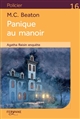 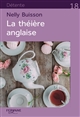 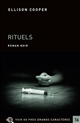 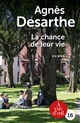 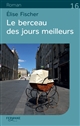 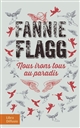 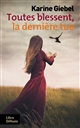 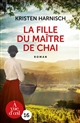 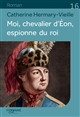 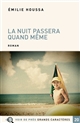 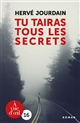 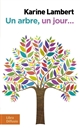 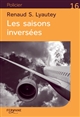 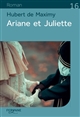 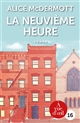 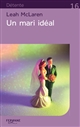 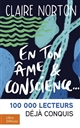 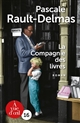 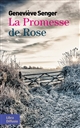 